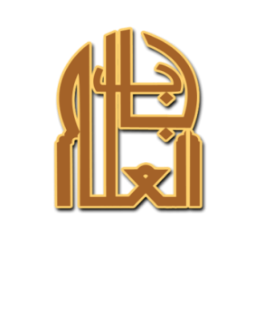 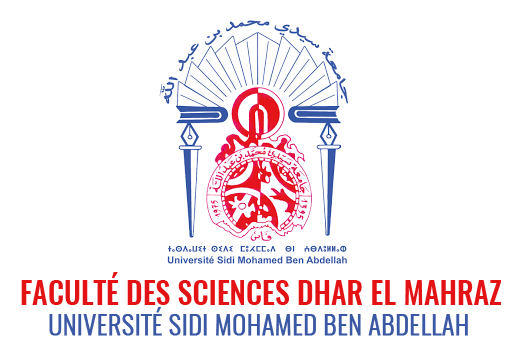 ❚ FormateurMohamed Adnane MAHRAZ : Professeur à la faculté des sciences Dhar El Mahraz Fès – Département d’informatique❚ Dates et horairesLa formation sera étalée sur deux jours mardi 28 et jeudi 29/05/2019, deux groupes vont bénéficiers de 9H à 11H et de 11H30 à 13H30❚Contenu pédagogique – Programme de la formationNB : Les places sont limitées, les étudiants qui sont les premiers inscrits seront les premiers servis. L’inscription est en ligne via le lien suivant : https://docs.google.com/forms/d/e/1FAIpQLScjDB3Istvp-FxDRmeBjQ603T_EHK8gctobp7NjZU9ZY_s3Fw/viewform?usp=pp_url❚Objectifs de formationMise en forme d’un article scientifique et d’un rapport de PFEInsertion d’une bibliographie sous Word❚ Public viséLes étudiants des Masters M2 (toutes disciplines confondues)Les étudiants du cycle doctoral (toutes disciplines confondues)Durée5 heures Nombre de bénéficiersDe 50 à 60 bénéficiersNombre de séances2 séancesLieu                                                         FSDMSéance 1 : Mise en forme d’un article scientifique et d’un rapport de PFECréation et l'utilisation de styles qui permettent d'uniformiser le document.Application de hiérarchies.Numérotation des chapitres, annexes et pages. Séance 2 : Insertion d’une bibliographie sous WordCitation et bibliographie  (Insérer une citation ; Gérer les sources ; Style ; Bibliographie)Légendes(Insérer une légende ; Insérer une table de figures ; Mettre à jour la table)Table de références(Citation ; Insérer une table de référence ; Mettre à jour la table de référence)